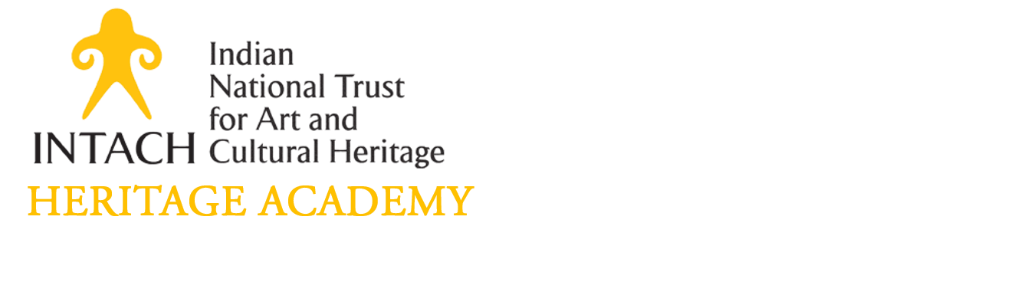 Title of Project__________________________________________________Geographical Location of the ProjectGeographical Coordinates _____________________Village/Town ________________________________District _____________________________________State _______________________________________Registration NumberBrief Abstract (150–200 Words)
_________________________________________________________________________________________________________________________________________________________________________________________________________________________________________________________________________________________________________________________________________________________________________________________________________________________________________________________________________________________________________________________________________________________________________________________________________________________________________________________________________________________________________________________________________________________________________________________________________________________________________________________Keywords (min. 4)____________________________________________________________________________________________________________________________________________________________________________________________________________________________________________________________________________________________________________